Role (Voluntary)Age NI Consultative Forum Member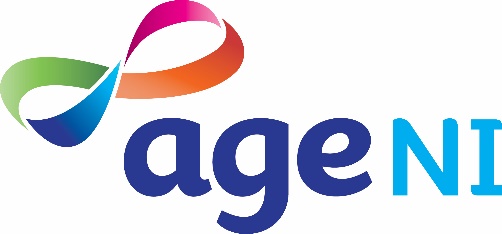 Overall purpose of roleTo identify the needs and concerns of older people (in relation to poverty, health, equality and other issues) and communicate these to Age  NITo ensure that the voice of ‘lesser heard’ older people is heard through meaningful and effective engagement and included in Age NI policy and practiceOutline of activitiesInfluencing - shaping the policies, practices and strategies of Age NIEnabling – Age NI to listen and respond to people in later lifeEmbracing  - equality and diversity of people in later lifeProviding - a channel for older people to engage with Age NI on issues of public policy and practice which affect themRepresenting – be the voice for your peersPersonal qualities and experienceAn interest in older people and knowledge of the issues affecting themAn ability to listen effectively, communicate well and influence othersA desire to bring about change on behalf of older people  Energy, commitment, experience and positivityWillingness to give up your time to attend meetings on a quarterly basisWilling to attend training, get involved and share your knowledgeTime required1 meeting each quarter Occasional sub committee meetings or eventsOccasional training events, briefings or focus groupsProject activities including peer facilitation. Events and projects can be flexible, however you would be required to be an active participant over and above the quarterly meetingsDuring Covid 19 meetings have moved online and been held more frequently depending on the issues – this is viewed as a temporary measure. What can you expect from volunteering at Age NIAn opportunity to put older people at the heart of issues that matter to themFirst hand input into the strategic direction of Age NI Involvement in a range of peer led projects where        you will have the opportunity to engage directly with  older people in a range of settingsAn opportunity to be a member of a team of dedicated volunteersSupport and training on a range of new skills including communication and media skills, peer facilitation skills and techniques, reporting backThe role is voluntary, although Age NI will reimburse out of pocket expenses incurred as a result of volunteering with usLocationWe are seeking Consultative Forum members from across Northern IrelandThe Consultative Forum meets in central Belfast during normal times, meetings have moved to Zoom online during the time of Covid.To apply, or for any further information about the role contact:Seamus DonnellyEngagement Manager, Age NI:02890 8926179 or 02890 245729e-mail: seamus.donnelly@ageni.org  